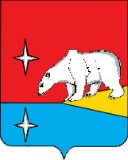 АДМИНИСТРАЦИЯГОРОДСКОГО ОКРГУА ЭГВЕКИНОТПОСТАНОВЛЕНИЕО внесении изменения в Постановление Администрации городского округа Эгвекинот от 12 июля 2019 г. № 295-паВ соответствии с Федеральным законом от 6 октября 2003 г. № 131-ФЗ «Об общих принципах организации местного самоуправления в Российской Федерации», статьей 78 Бюджетного кодекса Российской Федерации, Постановлением Правительства Российской Федерации от 18 сентября 2020 г. № 1492 «Об общих требованиях к нормативным правовым актам, муниципальным правовым актам, регулирующим предоставление субсидий, в том числе грантов в форме субсидий, юридическим лицам, индивидуальным предпринимателям, а также физическим лицам - производителям товаров, работ, услуг, и о признании утратившими силу некоторых актов Правительства Российской Федерации и отдельных положений некоторых актов Правительства Российской Федерации», Уставом городского округа Эгвекинот, Администрация городского округа ЭгвекинотПОСТАНОВЛЯЕТ:1. Внести следующее изменение в Постановление Администрации городского округа Эгвекинот от 12 июля 2019 г. № 295-па «Об утверждении Порядка предоставления субсидии из бюджета городского округа Эгвекинот Муниципальному унитарному предприятию жилищно-коммунального хозяйства «Иультинское» на замену сети холодного водоснабжения Копань 2 - Котельная № 32 в  с. Рыркайпий»:1.1. Порядок предоставления субсидии из бюджета городского округа Эгвекинот Муниципальному унитарному предприятию жилищно-коммунального хозяйства «Иультинское» на замену сети холодного водоснабжения Копань 2 - Котельная № 32 в          с. Рыркайпий» изложить в редакции согласно приложению к настоящему постановлению.	2. Настоящее постановление обнародовать в местах, определенных Уставом городского округа Эгвекинот, и разместить на официальном сайте Администрации городского округа Эгвекинот в информационно-телекоммуникационной сети «Интернет».3. Настоящее постановление вступает в силу со дня обнародования. 4. Контроль за исполнением настоящего постановления возложить на Управление промышленной политики Администрации городского округа Эгвекинот (Абакаров А.М.).Первый заместительГлавы Администрации                                                                                           А.М.Абакаров       Приложениек постановлению Администрациигородского округа Эгвекинотот 8 декабря 2020 г.  № 520-па          «УТВЕРЖДЕНпостановлением Администрациигородского округа Эгвекинотот 12 июля 2019 г.  № 295-паПОРЯДОКпредоставления субсидии из бюджета городского округа Эгвекинот Муниципальному унитарному предприятию жилищно-коммунального хозяйства «Иультинское» на замену сети холодного водоснабжения Копань 2 - Котельная № 32 в с. Рыркайпий 1. Общие положения1.1. Порядок предоставления субсидии из бюджета городского округа Эгвекинот Муниципальному унитарному предприятию жилищно-коммунального хозяйства «Иультинское» на замену сети холодного водоснабжения Копань 2 - Котельная № 32 в                 с. Рыркайпий (далее – Порядок, Субсидия) определяет:а) общие положения;б) условия и порядок предоставления Субсидии;в) требования к отчетности;г) требования об осуществлении контроля за соблюдением условий, целей и порядка предоставления Субсидии и ответственности за их нарушение.1.2. Субсидия предоставляется в рамках реализации мероприятия «Обеспечение питьевой водой населения» Подпрограммы «Развитие водохозяйственного комплекса» Государственной программы «Развитие жилищно-коммунального хозяйства и водохозяйственного комплекса Чукотского автономного округа», утвержденной Постановлением Правительства Чукотского автономного округа от 29 февраля 2016 г.          № 92,  реализации мероприятия «Исполнение полномочий органов местного самоуправления в сфере водоснабжения и водоотведения» Подпрограммы «Поддержка жилищно-коммунального хозяйства» Муниципальной программы «Поддержка жилищно-коммунального хозяйства и энергетики городского округа Эгвекинот на 2016-2021 годы», утвержденной Постановлением Администрации Иультинского муниципального района от       20 ноября 2015 г. № 129-па.1.3. Субсидия предоставляется за счет субсидии, поступившей из окружного бюджета Чукотского автономного округа (не более 90 процентов от стоимости выполненных работ), и собственных доходов бюджета городского округа Эгвекинот. Размер софинансирования за счет собственных доходов бюджета городского округа Эгвекинот должен составлять не менее пяти процентов от стоимости выполненных работ.1.4. Главным распорядителем средств бюджета городского округа Эгвекинот, осуществляющим предоставление Субсидии, до которого в соответствии с бюджетным законодательством Российской Федерации как получателю бюджетных средств доведены в установленном порядке лимиты бюджетных обязательств на соответствующий финансовый год, является Администрация городского округа Эгвекинот (далее - Уполномоченный орган).Субсидия предоставляется в пределах бюджетных ассигнований, предусмотренных решением о бюджете городского округа Эгвекинот на соответствующий финансовый год.1.5. Субсидия имеет заявительный характер и предоставляется из бюджета городского округа Эгвекинот на безвозмездной и безвозвратной основе Муниципальному унитарному предприятию жилищно-коммунального хозяйства «Иультинское» (далее – Получатель, Получатель субсидии) в виде муниципальной преференции, предоставленной решением Совета депутатов городского округа Эгвекинот о бюджете городского округа Эгвекинот на текущий финансовый год, в целях возмещения части затрат на замену сети холодного водоснабжения Копань 2 - Котельная № 32 в с. Рыркайпий.1.6. Субсидия предоставляется Получателю при соблюдении следующих условий:- обеспечение Получателем бесперебойной работы эксплуатируемых объектов коммунальной инфраструктуры, гарантированной поставки коммунальных ресурсов и (или) предоставления коммунальных услуг по водоснабжению и водоотведению потребителям;- долевое финансирование ремонтных работ за счет собственных средств Получателя в размере не менее пяти процентов стоимости ремонтных работ.2. Условия и порядок предоставления Субсидии2.1. Для получения Субсидии и заключения соглашения о предоставлении Субсидии (далее – Соглашение) Получатель субсидии не позднее 30 июля представляет в Уполномоченный орган следующие документы:1) заявку на предоставление Субсидии, оформленную согласно приложению 1 к настоящему Порядку;2) копию гарантийного письма Получателя о выделении собственных средств на выполнение ремонтных работ в размере не менее пяти процентов стоимости ремонтных работ в соответствии с требованиями,  установленными в пункте 1.6 настоящего Порядка.3) заверенную копию устава Получателя;4) копию свидетельства о государственной регистрации юридического лица;5) копию проектной документации с приложением положительного заключения государственной экспертизы в случае, если данная документация подлежит государственной экспертизе, или согласованной с Комитетом по градостроительству и архитектуре Департамента промышленной политики Чукотского автономного округа сметной документации, актов обследования, дефектных ведомостей, решений, требований, предписаний уполномоченных органов.Все копии документов, представляемые Получателем субсидии, должны быть заверены подписью руководителя юридического лица и печатью.Представленные документы не должны содержать подчистки либо приписки, зачеркнутые слова, а также серьезные повреждения, не позволяющие однозначно истолковать содержание документа.Получатель субсидии несет ответственность за достоверность сведений, содержащихся в представленных документах.2.2. Получателя субсидии на первое число месяца, предшествующего месяцу, в котором планируется заключение Соглашения, должен соответствовать следующим требованиям:1) Получатель субсидии не должен находиться в процессе реорганизации, ликвидации, в отношении его не введена процедура банкротства, деятельность Получателя не приостановлена в порядке, предусмотренном законодательством Российской Федерации;2) Получатель субсидии не должен являться иностранным юридическим лицом, а также российским юридическим лицом, в уставном (складочном) капитале которого доля участия иностранного юридического лица, местом регистрации которого является государство или территория, включенные в утверждаемый Министерством финансов Российской Федерации перечень государств и территорий, предоставляющих льготный налоговый режим налогообложения и (или) не предусматривающих раскрытия и предоставления информации при проведении финансовых операций (офшорные зоны) в отношении такого юридического лица, в совокупности превышает 50 процентов;3) Получатель субсидии не должен получать средства из бюджета городского округа Эгвекинот на основании иных нормативных правовых актов на цели, указанные в пункте 1.5 настоящего Порядка.2.3. Уполномоченный орган в течение 5 (пяти) рабочих дней рассматривает на соответствие требованиям, установленным пунктом 2.1 Порядка, представленные Получателем субсидии документы и принимает решение о предоставлении Субсидии и заключении Соглашения или об отказе в предоставлении Субсидии.2.4. Основаниями для отказа в предоставлении Субсидии являются:1) несоответствие представленных Получателем субсидии документов требованиям, определенным пунктом 2.1 настоящего Порядка, или непредставление (предоставление не в полном объеме) указанных документов;2) недостоверность представленной Получателем субсидии информации;3) несоответствие Получателя субсидии требованиям, установленным пунктом 2.2 настоящего Порядка;4) предоставление документов с нарушением срока, установленного в пункте 2.1 настоящего Порядка;5) отсутствие бюджетных ассигнований в бюджете городского округа Эгвекинот на соответствующий финансовый год на цели, определенные пунктом 1.5 настоящего Порядка;6) не поступление в Уполномоченный орган в срок, установленный пунктом 2.7 Порядка, проекта Соглашения, подписанного Получателем.При наличии оснований, указанных в настоящем пункте, Уполномоченный орган в течение 3 (трех) рабочих дней со дня принятия решения об отказе в предоставлении Субсидии направляет уведомление с указанием причин отказа. Уведомление Получателю субсидии направляется посредством почтовой или факсимильной связи, электронной почты либо вручается лично.Отказ в предоставлении Субсидии не является препятствием для повторной подачи документов при условии устранения оснований, вызвавших отказ.Получатель субсидии в течение 5 (пяти) рабочих дней со дня получения от Уполномоченного органа уведомления об отказе устраняет перечисленные в нем нарушения и повторно представляет документы Уполномоченному органу.	2.5. Субсидия предоставляется Муниципальному унитарному предприятию жилищно-коммунального хозяйства «Иультинское» в порядке предоставления муниципальной преференции и размере, установленном решением Совета депутатов городского округа Эгвекинот о бюджете городского округа Эгвекинот на текущий финансовый год. 2.6. Уполномоченный орган в течение 10 (десяти) рабочих дней от даты принятия решения о признании Получателя соответствующим требованиям и условиям предоставления Субсидии направляет Получателю проект Соглашения на бумажном носителе в двух экземплярах для подписания либо направляет проект Соглашения в двух экземплярах в адрес Получателя почтовым отправлением с одновременным направлением в электронном виде на адрес электронной почты.2.7. Получатель в течение 10 (десяти) рабочих дней со дня получения от Уполномоченного органа Соглашения в соответствии с пунктом 2.6 Порядка подписывает его и возвращает на бумажном носителе в Уполномоченный орган нарочным либо направляет в адрес Уполномоченного органа почтовым отправлением с одновременным направлением в электронном виде на адрес электронной почты Уполномоченного органа.2.8. В случае поступления в Уполномоченный орган в срок, установленный пунктом 2.7 Порядка, проекта Соглашения, подписанного Получателем, Уполномоченный орган в течение 5 (пяти) рабочих дней со дня поступления проекта Соглашения:1) принимает решение о предоставлении Субсидии Получателю посредством подписания Соглашения со своей стороны;2) направляет один экземпляр подписанного Соглашения Получателю нарочным либо направляет его почтовым отправлением с одновременным направлением в электронном виде на адрес электронной почты Получателя.2.9. В случае не поступления в Уполномоченный орган в срок, установленный пунктом 2.7 Порядка, проекта Соглашения, подписанного Получателем, Уполномоченный орган в течение 6 (шести) рабочих дней со дня истечения срока, установленного пунктом 2.7 Порядка, на основании подпункта 6 пункта 2.4 Порядка принимает решение об отказе в предоставлении Субсидии и письменно уведомляет Получателя о принятом решении с обоснованием причины отказа в предоставлении Субсидии.2.10. Расторжение Соглашения возможно в случае:1) прекращения деятельности Получателя;2) нарушения Получателем порядка, целей и условий предоставления Субсидии, установленных настоящим Порядком;3) расторжение Соглашения в одностороннем порядке возможно в случае не достижения Получателем установленных настоящим Порядком показателей результативности и (или) нарушением Получателем требований, установленных в Соглашении, а также выявления фактов предоставления Получателем документов, содержащих недостоверную информацию;4) по соглашению сторон.2.11. Изменения, вносимые в Соглашение, осуществляются по соглашению сторон и оформляются в виде дополнительного соглашения.Соглашение, дополнительное соглашение к Соглашению, в том числе соглашение о расторжении Соглашения (при необходимости), заключаются в соответствии с типовой формой, установленной Управлением финансов, экономики и имущественных отношений городского округа Эгвекинот, в порядке и в сроки, аналогичные установленным пунктами 2.6-2.9 настоящего Порядка.2.12. В Соглашение включаются условия о согласовании новых условий Соглашения или о расторжении Соглашения при не достижении согласия по новым условиям, что в случае уменьшения главному распорядителю как получателю бюджетных средств ранее доведенных лимитов бюджетных обязательств, указанных в пункте 1.4  настоящего Порядка, приводит к невозможности предоставления Субсидии в размере, определенном в Соглашении.2.13. Результатом предоставления Субсидии является бесперебойная работа эксплуатируемых объектов коммунальной инфраструктуры, гарантированная поставка коммунальных ресурсов и (или) предоставление коммунальных услуг по водоснабжению и водоотведению потребителям согласно следующему показателю результативности: «Замена сети холодного водоснабжения Копань 2 - Котельная № 32 в с. Рыркайпий (метры)».Значение показателя, необходимого для достижения результата предоставления Субсидии, устанавливается Уполномоченным органом в Соглашении.Не достижение Получателем показателя предоставления Субсидии является нарушением условий предоставления Субсидии и служит основанием для возврата Субсидии в бюджет городского округа Эгвекинот в соответствии с пунктом 4.6 раздела 4 настоящего Порядка.2.14. Размер предоставляемой субсидии определяется по следующей формуле:C= 0,05*Cс,где:C– расчетный размер Субсидии, предоставляемой Получателю, рублей;0,05 - размер софинансирования за счет собственных доходов бюджета городского округа Эгвекинот;Cс – сметная стоимость замены сети холодного водоснабжения Копань 2 - Котельная № 32 в с. Рыркайпий, рублей.2.15. Для перечисления Субсидии Получатель предоставляет в Уполномоченный орган следующие документы:1) письменное обращение о предоставлении Субсидии в произвольной форме;2) извещение о проведении электронного аукциона; 3) копия протокола подведения итогов торгов (закупок);4) копия контракта на замену сети холодного водоснабжения Копань 2 - Котельная    № 32 в с. Рыркайпий; информация о заключенном контракте (договоре) с указанием номера реестровой записи;5) копии проектной документации с приложением положительного заключения государственной экспертизы, в случае если данная документация подлежит государственной экспертизе, или согласованной с Комитетом по градостроительству и архитектуре Департамента сметной документации;6) копии актов о приемке выполненных работ, оформленных в соответствии с унифицированной формой КС-2;7) копии справок о стоимости выполненных работ и затрат, оформленных в соответствии с унифицированной формой КС-3;8) копии актов приемки ремонтных работ комиссией по приемке ремонтных работ, создаваемой Получателем;9) копии платежного поручения, подтверждающего факт оплаты.Все копии документов, представляемые Получателем субсидии, должны быть заверены подписью руководителя юридического лица и печатью.2.16. Уполномоченный орган в течение 3 (трех) рабочих дней с момента поступления документов осуществляет проверку документов, указанных в пункте 2.15 Порядка. При наличии замечаний Уполномоченный орган информирует получателя Субсидии о недоработках и назначает срок, не превышающий 5 (пяти) рабочих дней, для их устранения. В случае отсутствия (устранения) замечаний, Уполномоченный орган направляет заявку на финансирование Субсидии в Департамент промышленной политики Чукотского автономного округа (в части средств окружного бюджета) и Управление финансов, экономики и имущественных отношений городского округа Эгвекинот. Уполномоченный орган осуществляет перечисление Субсидии на расчетный или корреспондентский счет, открытый Получателю субсидии в учреждениях Центрального банка Российской Федерации или кредитных организациях, не позднее десятого рабочего дня после принятия Уполномоченным органом решения по результатам рассмотрения документов, указанных в пункте 2.15 настоящего Порядка, при наличии доведенных объемов финансирования до Уполномоченного органа.3. Требования к отчетности3.1. Отчет о достижении результата, показателей, указанных в пункте 2.13  настоящего Порядка, Получатель субсидии предоставляет в срок до 20 января очередного финансового года по форме, установленной в приложении  к настоящему Порядку.3.2. Уполномоченный орган вправе устанавливать в Соглашении сроки и формы представления Получателем дополнительной отчетности.3.3. Получатель субсидии представляет отчетность, указанную в настоящем разделе, в Уполномоченный орган нарочным способом либо направляет в адрес Уполномоченного органа почтовым отправлением с одновременным направлением в электронном виде на адрес электронной почты Уполномоченного органа.4. Требования об осуществлении контроля за соблюдением условий, целей и порядка предоставления Субсидий и ответственности за их нарушение	4.1. Контроль за соблюдением условий, целей и порядка предоставления Субсидии осуществляется Уполномоченным органом.Обязательная проверка соблюдения условий, целей и порядка предоставления Субсидии Получателем субсидии проводится Уполномоченным органом и органами муниципального финансового контроля.4.2. Уполномоченный орган и орган муниципального финансового контроля в целях контроля за соблюдением условий, целей и порядка предоставления Субсидии, выделенной из бюджета городского округа Эгвекинот, имеет право запрашивать у Получателя субсидий первичные и иные документы, необходимые для проведения проверки.4.3. Субсидия в сумме необоснованно полученных средств подлежит возврату в бюджет городского округа Эгвекинот:1) в случае нарушения Получателем субсидии условий, установленных при их предоставлении, выявленного по фактам проверок, проведенных Уполномоченным органом и органами муниципального финансового контроля;2) в случае не достижения показателей результативности предоставления Субсидии, установленных в Соглашении.4.4. В случае нарушения Получателем требований, установленных в Соглашении, а также выявления фактов предоставления Получателем документов, содержащих недостоверную информацию, по результатам проверок, проведенных Уполномоченным органом и органами муниципального финансового контроля, Субсидия подлежит возврату в бюджет городского округа Эгвекинот в порядке, установленном пунктом 4.6 Порядка.4.5. Уполномоченный орган в срок до 30 числа месяца, следующего за месяцем окончания срока действия Соглашения, осуществляет оценку достижения результата, показателя достижения результата предоставления Субсидии.В случае не достижения результата, показателя достижения результата предоставления Субсидии, полученные средства подлежат возврату в доход бюджета городского округа Эгвекинот в порядке, установленном пунктом 4.6 Порядка.4.6. Возврат Субсидии осуществляется в следующем порядке:1) Уполномоченный орган в течение 10 (десяти) рабочих дней со дня выявления фактов, определенных пунктами 4.4, 4.5 Порядка, направляет Получателю письменное уведомление об обнаруженных нарушениях с указанием платежных реквизитов и суммы средств, подлежащей возврату;2) Получатель в течение 10 (десяти) рабочих дней с момента получения письменного уведомления, указанного в подпункте 1 настоящего пункта, обязан перечислить на лицевой счет Уполномоченного органа, открытый в Управлении Федерального казначейства по Чукотскому автономному округу, денежные средства в объеме средств, установленных настоящим пунктом.4.7. В случае, если Получатель не исполнил установленные подпунктом 2 пункта 4.6 настоящего раздела требования, Уполномоченный орган взыскивает с Получателя субсидии денежные средства в судебном порядке в соответствии с законодательством Российской Федерации.Приложение к Порядку предоставления субсидиииз бюджета городского округа ЭгвекинотМуниципальному унитарному предприятию жилищно-коммунального хозяйства «Иультинское» на замену сети холодного водоснабжения Копань 2 - Котельная № 32 в с. РыркайпийОТЧЕТо достижении результата, показателей предоставления субсидии на возмещение расходов на замену сети холодного водоснабжения Копань 2 - Котельная № 32 в с. Рыркайпий за 20__ годв соответствии с соглашением от «__» _________ 20__ года № ___________________________________________________________(наименование получателя субсидии)от 8 декабря 2020 г.№  520 - пап. ЭгвекинотНаименование показателя достижения результата предоставления субсидииПлановое значение показателя достижения результата предоставленияФактическое значение показателя достижения результата предоставления субсидии123Замена сети холодного водоснабжения Копань 2 - Котельная № 32 в с. Рыркайпий (метры)Руководитель получателя субсидииДатаМ.П.____________(подпись)____________________________(расшифровка подписи, Ф.И.О.)»